专题3-3 函数综合复习（3）：函数、导数、不等式交汇题型【学习目标】1．用导数研究函数的单调性和极值，会用列表的方法确定极大与极小值和单调区间，涉及的多项式函数的次数一般不超过三次；2．建模、构造目标函数，利用导数解决利润最大、用料最省等最值问题，体会导数在解决实际问题中的作用．【知识链接】1．已知为奇函数，，则________．2．周长为的矩形围成圆柱（无底），当圆柱的体积最大时，圆柱的底面周长与圆柱高的比为________．3．函数y=f（x）的导函数的图像如图所示，则函数y=f（x）的图像可能是（    ）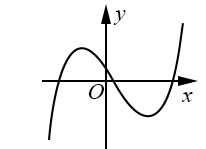 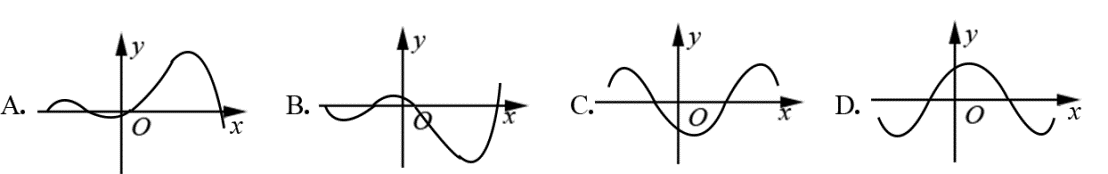 4．在平面直角坐标系中，已知点P为函数的图象与圆M：的公共点，且它们在点P处有公切线，若二次函数的图象经过点O，P，M，则的最大值为_____________.【知识建构】【探究点一 】函数图像的公切线问题【例1】已知曲线：在处的切线方程为．（1）求的值；（2）设，直线 曲线证明：直线与曲线同时满足下列两个条件：①直线与曲线相切且至少有两个切点；②对，都有．【探究点二】超越不等式的证明问题【例2】已知，，．（1）若，求的极小值；（2）在（1）的条件下证明：；（3）是否存在实数使的最小值是3？【探究点三】不式恒成立问题【例3】设函数，其中为实数．（1）已知函数在处取得极值，求的值； （2）已知不等式对任意都成立，求实数的取值范围．【探究点四】函数式中参数取值范围问题【例4】已知函数，，其中．设函数．若在区间上不单调，求的取值范围．【探究点五】函数图像交点个数、函数零点问题【例5】已知函数是否存在实数使得的图象与的图象有且只有三个不同的交点？若存在，求出的取值范围；若不存在，说明理由．【学习诊断】1．设，函数的图像可能是________．2．函数的单调递增区间是________．3．将的矩形的四个角各截去一个大小相同的小正方形，再将四边折起制成一个无盖的长方体盒子， 则该盒最大体积是________．【巩固练习】1．已知若存在，使得不等式成立，则实数的取值范围是________．2．函数 若关于x的方程有两个不同的实根，则实数k的取值范围是________．3．已知函数且．（1）试用表示；（2）求的单调区间；（3）令，设函数在处取得极值，记点，     证明：线段与曲线存在异于的公共点．4．已知函数． （1）当时，讨论的单调性； （2）设，当时，  ①若对任意，存在，使，求实数取值范围；  ②若对于任意，都有，求的取值范围．